طلب تحويل كشف نقاط البكالوريا للمقبولين في مزاولة تكوين ثان(السنة الجامعية: 2020/2021)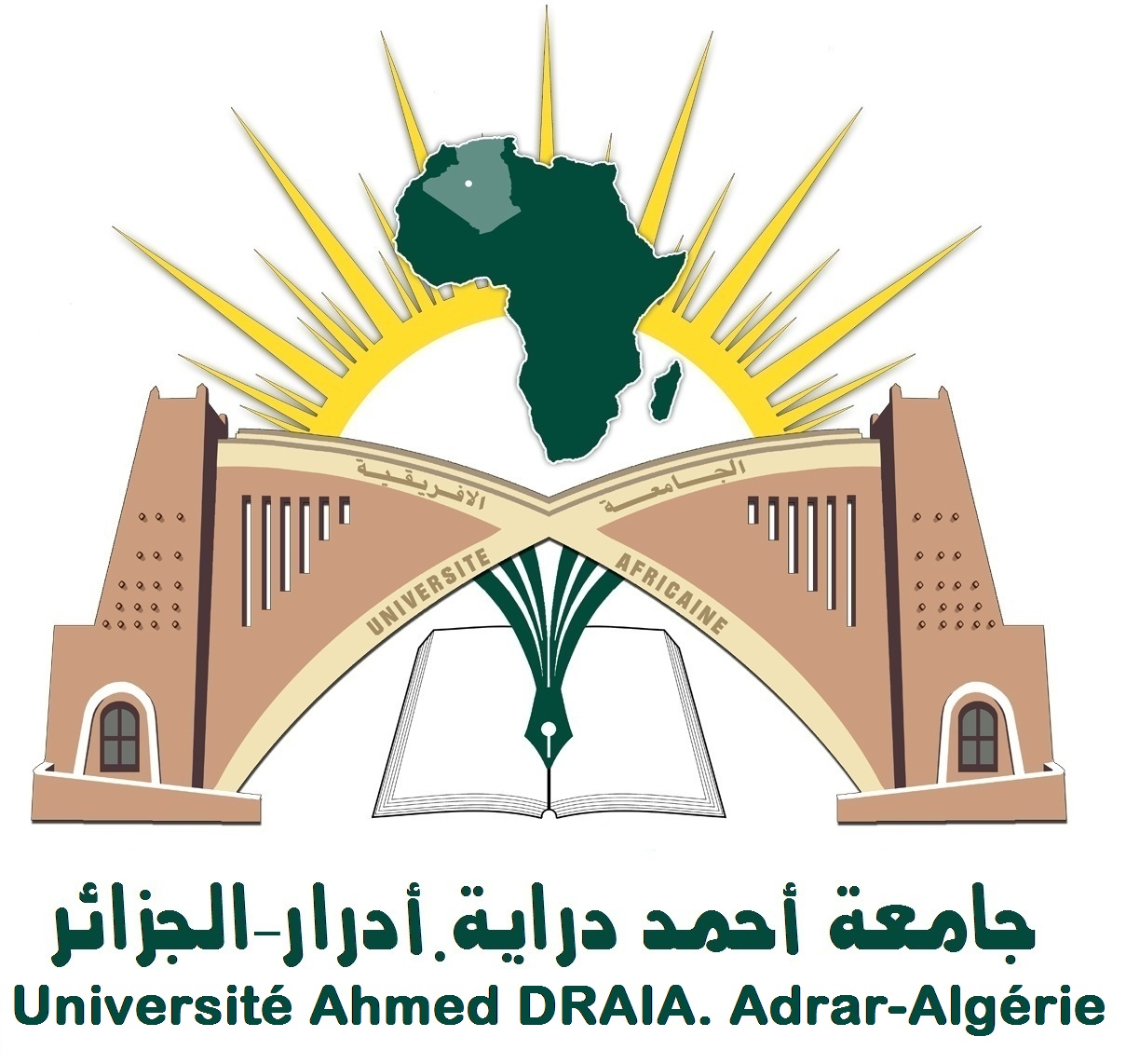 الجمهورية الجزائرية الديمقراطية الشعبيةوزارة التعليم العالي والبحث العلميجامعة أحمد دراية  -  أدرارالكلية: .....................................................................................القسم:.....................................................................................اللقب: ........................................................................الاسم: .......................................................................................تاريخ ومكان الميلاد: .....................................................بـــــــ: ...............................................................................................رقم البكالوريا: ............................................................سنة البكالوريا: ..........................................................................المتحصل على شهادة:.................................................دفعة :........................................................................................من جامعة: .................................................................تخصص: ...................................................................................أطلب تحويل (كشف نقاط البكالوريا)أطلب تحويل (كشف نقاط البكالوريا)إلى جامعة : أحمد دراية - أدراركلية: ..........................................................................................قسم : .........................................................................قسم : .........................................................................سبب التحويل: التسجيل في السنة الأولى ليسانس (تكوين ثان)أتعهد بصحة المعلومات المقدمة وأتحمل المسؤولية الكاملة عن أي معلومة غير صحيحةسبب التحويل: التسجيل في السنة الأولى ليسانس (تكوين ثان)أتعهد بصحة المعلومات المقدمة وأتحمل المسؤولية الكاملة عن أي معلومة غير صحيحةالجامعة الأصليةالجامعة المستقبلة (جامعة أدرار)